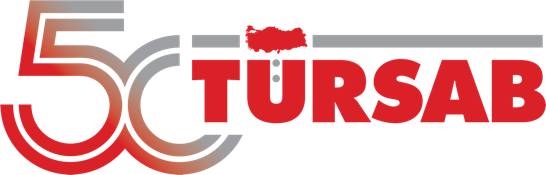 İHTİSAS BAŞKANLIKLARI BAŞVURU FORMU                   TARİH:ADI: SOYADI: BELGE NO: ACENTA ADI: GSM: E-MAİL: ÜYE OLMAK İSTENEN İHTİSAS BAŞKANLIĞI: KÜLTÜR TURİZMİ İHTİSAS    BAŞKANLIĞI OKUL TURLARI KOMİTESİKaşe ve İmza  Form No:FR-0131 Yayın Tarihi:02.01.2019 Değ.No:1 Değ. Tarihi:24.03.2022